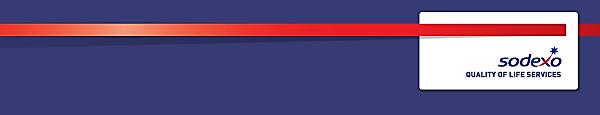 Function:Defence & Government ServicesDefence & Government ServicesGeneric job:  Position:  Logistic Services ManagerLogistic Services ManagerJob holder:Date (in job since):Immediate manager 
(N+1 Job title and name):Soft Services Operation Manager Soft Services Operation Manager Additional reporting line to:Position location:Colchester PFI – QMs & ASUColchester PFI – QMs & ASU1.  Purpose of the job 1.  Purpose of the job 1.  Purpose of the job To plan, organise and manage delivery of all services within the Quartermasters and Area Support Unit operational business area, ensuring:Standards of service detailed in the service level agreement, KPIs and within the schedules of the contractual terms and conditions are achieved, maintained and developed for assigned operational business area.Deliver contracted output via both Sodexo and MOD IT operational systems. To contribute to the growth of all services in order to meet client and commercial expectations whilst maintaining strict budgetary control within operational business area in line with client and Sodexo expectations.Embracing the principles of Collaborative Business Relationships (BS11000), in line with Sodexo’s vision and values.To manage all aspects of performance of an assigned group of direct reports.To plan, organise and manage delivery of all services within the Quartermasters and Area Support Unit operational business area, ensuring:Standards of service detailed in the service level agreement, KPIs and within the schedules of the contractual terms and conditions are achieved, maintained and developed for assigned operational business area.Deliver contracted output via both Sodexo and MOD IT operational systems. To contribute to the growth of all services in order to meet client and commercial expectations whilst maintaining strict budgetary control within operational business area in line with client and Sodexo expectations.Embracing the principles of Collaborative Business Relationships (BS11000), in line with Sodexo’s vision and values.To manage all aspects of performance of an assigned group of direct reports.To plan, organise and manage delivery of all services within the Quartermasters and Area Support Unit operational business area, ensuring:Standards of service detailed in the service level agreement, KPIs and within the schedules of the contractual terms and conditions are achieved, maintained and developed for assigned operational business area.Deliver contracted output via both Sodexo and MOD IT operational systems. To contribute to the growth of all services in order to meet client and commercial expectations whilst maintaining strict budgetary control within operational business area in line with client and Sodexo expectations.Embracing the principles of Collaborative Business Relationships (BS11000), in line with Sodexo’s vision and values.To manage all aspects of performance of an assigned group of direct reports.2. 	Dimensions 2. 	Dimensions 2. 	Dimensions Comply with all Sodexo Company & Legislative compliance as well as associated MOD related regulations and policiesPass all internal and external audits/inspections.Completion of team Huddles, EPA’s and improved employee engagement levels. Comply with all Sodexo Company & Legislative compliance as well as associated MOD related regulations and policiesPass all internal and external audits/inspections.Completion of team Huddles, EPA’s and improved employee engagement levels. Comply with all Sodexo Company & Legislative compliance as well as associated MOD related regulations and policiesPass all internal and external audits/inspections.Completion of team Huddles, EPA’s and improved employee engagement levels. 3. 	Organisation chart 4. Context and main issues Comply with all legislative requirements.Adhere to any local client site rules and regulations.Role model safe behaviour.Travel and overnight stay may be required to undertake training and other business requirements.Unsociable hours in line with business requirements maybe required and specifically aligned to MOD operational requirements. Flexibility on work schedule and location maybe required.Collaboration with all other site department managers to ensure the effective management of the site overall.Effective collaborative working with Sodexo external partners, DIO employees and Authority consumers and personnel. Ensure all practices are in line with Sodexo policies and procedures and those set out within Health and Safety and Welfare guidelines/legislation. To act as a site Subject Matter Expert (SME) where appropriate to support other department managers and departments, offering guidance and support where required.5.  Main assignments To continue to develop one’s own skills and knowledge within the position, including any required training courses.To maintain excellent client/customer relationships.To attend and deliver team briefs, huddles and meetings as required.To attend your EPA to discuss and agree job performance, objectives and development activities. To maintain professional work standards at all times.To care for all Company and Authority used equipment and ensure that any faults are reported to management. To act as duty manager ‘on call’ and holiday/weekend cover as directed by line manager.To be responsible for the completion of PDRs for your team, to discuss and agree their job performance, objectives and development activities.Deliver the logistic output in accordance with MOD regulations and procedures.Act as the Sodexo SME for the MOD accounting system.To work in conjunction with other department managers to plan, organise and coordinate service activity within own assigned operational business area and across the site.To ensure daily standards of service in assigned operational area, as detailed in the service level agreement, within the schedules of the contractual terms and conditions and in line with applicable Sodexo service offer standards are achieved, maintained and developed.To contribute to the growth of services in order to meet client and commercial expectations whilst maintaining strict budgetary control in line with client and Sodexo expectations.To continually monitor all Health and Safety standards in all service operations and ensure they are maintained at the required level.To reporting unsafe behaviours, near misses and accidents/incidents to management in a timely manner to support our ‘Zero Harm’ culture.To drive performance through adherence to all promotional activity and marketing initiatives.To contribute to the achievement of site budget performance as determined by segment business objectives.To work in conjunction with other department managers to ensure operational excellence within assigned operational business area with specific responsibility for labour management and performance of a defined group of employees.Active involvement, promotion and support of activities aligned towards employee engagement and achievement of IIP Gold standard.Develop and maintain a positive internal and external network (both Sodexo and MOD). Continued professional learning and development in soft FM services.Manage the pest control for Colchester Garrison.Act as nominated person with regards the maintenance of buildings D05, D07 and K24.Achieve gross margin targets.Pass all internal and external audits.Leave blank for local additions.To carry out any other reasonable tasks and/or instructions as directed by management.6.  AccountabilitiesLeadership and peopleThe role holder will role model the company values and ensure they are reinforced at every opportunity. The role holder will provide leadership and clear direction on all aspects of the assigned operational business area, ensuring assigned employees deliver on business objectives. The role holder is responsible for supporting the delivery of the people plan and subsequently developing future capability of front line teams. The role holder will lead by example and champion effective communication. The role is responsible for the recruitment, induction, performance and development of assigned employees and will manage the performance of those employees and support other department managers to achieve this, in line with Sodexo HR policy and procedures.Risk, governance and complianceThe role holder is accountable for full compliance and understanding of all company risk, reporting and governance processes within their assigned operational area. The role holder will ensure that these processes are fully applied, complied with and adhered to within assigned operational business area. The role holder is accountable for cash and stock within the assigned operational business area where applicable; therefore cash and stock company procedural compliance is a requirement. Financial managementThe role holder is accountable for the financial performance of the assigned business operational area in line with set budgets and as a contribution to overall site financial performance. There will be a requirement to contribute to the monthly financial review process for the assigned operational area and also to ensure follow up on all improvement plan actions to support improved financial performance where necessary.Relationship management client and teamThe role holder is responsible for managing client and customer relationships and developing and maintaining strong business relationships. The role holder must seek to understand the client’s business environment and drivers, developing and maintaining strong relationships and establishing a network of client contacts. The role holder will manage clients proactively and professionally, in line with Clients for Life®, ensuring Sodexo delivers service in line with the client’s business objectives. The role holder will understand the importance the client places on partnering principles and endeavour to establish a dynamic and positive culture for co-operative business relationships and improvements to service.Operational managementThe role holder will be responsible for overseeing their assigned operational business area and managing compliance with legal, regulatory and company requirements including the quality management system (QMS).  The role holder will effectively manage continuous improvements, taking corrective action where necessary and informing their line manager of performance issues. The role holder will ensure robust health and safety procedures are implemented, reviewed and reported on a regular basis. The role holder will resolve daily operational issues within their assigned area and, in rotation with other site department managers, deputise when the services manager is not available.Service excellenceThe role holder will be responsible for driving all aspects of service excellence across their operational business area including brand integrity, quality, compliance, Sodexo’s corporate social responsibility and service standards. The role holder will ensure that work is appropriately recognised and expected standards ensuring the offer is meeting the customer’s needs through full and correct use of company tools. In partnership with subject matters experts you will champion and embed service excellence initiatives across your business area and ensure that all services are aligned to the defence client and customer needs and deliverable within budget.Continuous developmentThe role holder will be responsible for the continual development and improvement of all on-site services, resulting in improved services, increased sales and reduced costs. The role holder will also continually monitor financial performance (e.g. supply chains, sales, labour, expenses, internal issues) to ensure that the budget figures are maintained and improved. When variances occur, to provide written explanation of costs and implement action plans for correction.7.  Person Specification Essential:Management experience of working within the sphere of military Logistic and Distribution with a developed working knowledge of the military stores accounting system MJDI (Management of the Joint Deployed Inventory) at Unit Application Administrator (UAA) level or equivalent. Knowledge of working in a management role within a warehouse environment and/or the soft FM service industry.Leadership skills and knowledge.People management skills including general HR skills in recruitment, training and managing employee performance including disciplinary and grievance procedures.Good numerical, interpersonal and communication skills, must be able to demonstrate effective verbal and written communication. Management knowledge of Health, Safety and Welfare.Ability to make independent decisions.Able to work on own initiative within a team environment.Able to demonstrate working knowledge of MS Office (Word, Excel and Outlook).Able to demonstrate attention to detail and adherence to standards. Analyse problems analytically, develop opportunities and implement innovative solutions. Must be able to demonstrate the ability to communicate effectively both verbally and in writing. Desirable:Previous experience in effectively managing in a similar role.Health and Safety qualification equivalent to IOSH managing safely.Soft FM specific technical skills including contract administration, transport services and cleaning knowledge skills.Proven experience of managing client relationships within a contract environment.Proven track record of leading, managing and developing a team.SC clearance. 8.  Competencies – Indicate which of the Sodexo core competencies and any professional competencies that the role requires9.  Management Approval – To be completed by document owner